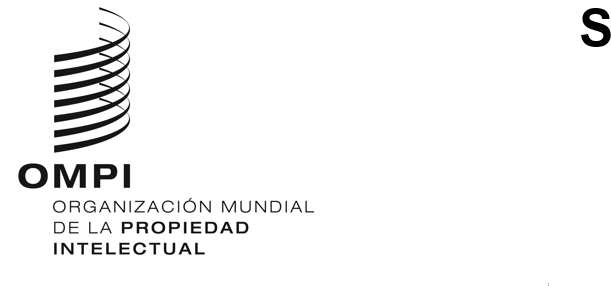 GRATK/PM/1ORIGINAL: InglésFECHA: 11 de septiembre de 2023Comité Preparatorio de la Conferencia Diplomática para la Celebración de un Instrumento Jurídico Internacional relativo a la Propiedad Intelectual, los Recursos Genéticos y los Conocimientos Tradicionales Asociados a los Recursos GenéticosGinebra, 11 a 13 de septiembre de 2023orden del díaaprobado por el Comité Preparatorio	Apertura de la sesión	Elección del presidente y de dos vicepresidentes	Aprobación del orden del día4.	Decisiones de la sesión especial del Comité Intergubernamental sobre Propiedad Intelectual y Recursos Genéticos, Conocimientos Tradicionales y Folclore (CIG)5.	Proyecto de cláusulas finales del instrumento que será examinado por la Conferencia Diplomática6.	Proyecto de Reglamento Interno de la Conferencia Diplomática7.	Lista de Estados y observadores que serán invitados a la Conferencia Diplomática y de los textos de los proyectos de cartas de invitación8.	Orden del día, fechas y lugar de celebración de la Conferencia Diplomática9.	Aprobación del informe10.	Clausura de la sesión[Fin del documento]